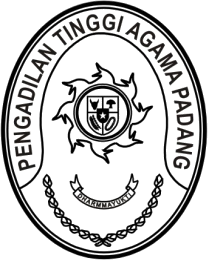 MAHKAMAH AGUNG REPUBLIK INDONESIADIREKTORAT JENDERAL BADAN PERADILAN AGAMAPENGADILAN TINGGI AGAMA PADANGJalan By Pass KM 24, Batipuh Panjang, Koto TangahKota Padang, Sumatera Barat 25171 www.pta-padang.go.id, admin@pta-padang.go.idNomor	:	             /KPTA.W3-A/DL1.1/V/2024	Mei 2024Sifat	: 	BiasaLampiran	:	2 (dua) lampiranPerihal	:	Penugasan Peserta Pelatihan Eksplorasi KEPPH
		Studi Kasus Laporan Masyarakat di Komisi YudisialYth.Ketua Pengadilan Agamase-Sumatera BaratAssalamu’alaikum Wr. Wb.Sehubungan dengan surat Kepala Biro Rekrutmen, Advokasi dan Peningkatan Kapasitas Hakim Sekretariat Jenderal Komisi Yudisial Republik Indonesia nomor 133/RP/KH.01.01/05/2024 tanggal 6 Mei 2024 perihal sebagaimana pada pokok surat, dengan ini disampaikan:Sekretariat Jenderal Komisi Yudisial Republik Indonesia mengadakan Pelatihan Eksplorasi KEPPH Studi Kasus Laporan Masyarakat di Komisi Yudisial yang diikuti antara lain oleh Hakim Tingkat Pertama sebagaimana daftar terlampir;Pelatihan dilaksanakan pada:Hari/tanggal	: Selasa s.d. Jum’at/14 s.d 17 Mei 2024Tempat		: Santika Premiere Hotel Padang			  Jl. Jend. A Yani No. 20, Kota Padang, Sumatera BaratAkomodasi dan transportasi peserta pelatihan dibebankan pada DIPA Komisi Yudisial 
TA 2024;Peserta pelatihan wajib melakukan registrasi, mengunduh bahan-bahan pelatihan serta mengikuti peraturan dengan mempedomani surat Kepala Biro Rekrutmen, Advokasi dan Peningkatan Kapasitas Hakim Sekretariat Jenderal Komisi Yudisial Republik Indonesia sebagaimana terlampir;Peserta pelatihan wajib mengisi lembar konfirmasi yang sudah ada di halaman SMART PKH: https://pkh.komisiyudisial.go.id/smart/home.php dan melaporkan keikutsertaan pada Ketua Pengadilan Tinggi Agama Padang melalui formulir https://s.id/PelatihanKEPPH paling lambat tanggal 7 Mei 2024 pukul 15:00 WIB; Demikian disampaikan untuk dapat dilaksanakan dan terima kasih.WassalamKetua,Abd. Hamid PulunganTembusan:Kepala Biro Rekrutmen, Advokasi dan Peningkatan Kapasitas Hakim Sekretariat Jenderal Komisi Yudisial Republik Indonesia; LAMPIRAN I SURAT KETUA PENGADILAN TINGGI AGAMA PADANGNOMOR	:               /KPTA.W3-A/DL1.1/V/2024TANGGAL	:          MEI 2024DAFTAR NAMAPESERTA PELATIHAN EKSPLORASI KEPPHPENGADILAN AGAMA SE SUMATERA BARATKetua,Abd. Hamid PulunganNONAMANIPJABATANSATUAN KERJA1Dra. Indrayunita196806161994032004HakimPA Padang2Nurhema, S.Ag., M.Ag.197604201998022001KetuaPA Pariaman3Dra. Ermida Yustri, M.H.I.196904141994032003HakimPA Pariaman4Dr. Yengkie Hirawan, S.Ag., M.Ag.197702082007041001KetuaPA Batusangkar5Arif Fortunately, S.Sy., M.Pd.198602042017121001HakimPA Batusangkar6Firdaus, S.H.I., M.H.198004062007041001Wakil KetuaPA Bukittinggi7Alimahaini, S.H.I.198703282017122002HakimPA Bukittinggi8Nongliasma, S.Ag., M.H.197409192003122005KetuaPA Payakumbuh9Rahmi Hidayati, M.Ag.197806212001122003HakimPA Payakumbuh10Rika Hidayati, S.Ag., M.H.I.197908092001122002KetuaPA Tanjung Pati11Rahmi Mailiza Annur, S.H.I.198605142009042006HakimPA Tanjung Pati12Muhammad Rais, S.Ag., M.Si.197505272006041003KetuaPA Sawahlunto13Zulkifli Firdaus, S.H.I.198202022007041001KetuaPA Solok14Muhammad Ilham Al Firdaus Lubis,S.H.I.,M.H199202162017121006HakimPA Solok15Zakiyah Ulya, S.H.I.198304202006042001KetuaPA Padang Panjang16Haris Luthfi, S.H.I., M.A.198204252009041004KetuaPA Muara Labuh17Rifka Zainal, S.H.I., M.A.198804272017122001HakimPA Muara Labuh18Azizah Ali, S.H.I., M.H.198210212005022002KetuaPA Sijunjung19Zulkarnaen Ritonga, S.H.I.198708042017121001HakimPA Sijunjung20Dr. Martina Lofa, S.H.I., M.H.I.198409292008052001KetuaPA Koto Baru21Sri Fortuna Dewi, S.Ag., M.H.197409202006042003KetuaPA PainanNONAMANIPJABATANSATUAN KERJA22M Jimmy Kurniawan, S.H.I.198204072011011008Wakil KetuaPA Painan23Almar Atul Hasanah, S.H.I., M.H.199210092017122002HakimPA Lubuk Sikaping24Darman Harun, S.H.I.198305202011011015Wakil KetuaPA Talu25Muhamad Tambusai Ad Dauly,S.H.I., M.H.199008182017121002HakimPA Talu26Darda Aristo, S.H.I., M.H.197902012007041001KetuaPA Maninjau27Mutiara Hasnah, S.H.I.199306082017122002HakimPA Maninjau28Rinaldi. M, S.H.I.198301022009041008KetuaPA Lubuk Basung29Derry Damayanti, S.H.I., MH198812022017122001HakimPA Lubuk Basung30Afif Waldy, S.H.I.198610262017121001HakimPA Pulau Punjung